Table of Contents1	Larmtjänster i Sverige	31.1	Inbrott	31.1.1	Inbrott Larmklass 1 SSF 114:2	31.1.2	Inbrott Larmklass 2 SSF 114:2	31.1.3	Inbrott Larmklass 3-4 – SSF 114:2	31.1.4	Tillvalstjänster Inbrott	41.2	Hiss	41.2.1	Larmkommunikation Hiss EN81-28	41.2.2	Tillvalstjänster Hiss	41.3	Brand	51.3.1	Brand SBF 110:8	51.3.1	Tillvalstjänster Brand	51.4	IP Access / IP VPN	5Larmtjänster i SverigeInbrottInbrott Larmklass 1 SSF 114:2Den här larmkommunikationstjänsten erbjuder en lösning med hög tillförlitlighet och enkel driftsättning. Tjänsten används i första hand för överföring av inbrottslarm till privatbostäder, men är precis lika effektivt för företag.Inbrott Larmklass 2 SSF 114:2Den här abonnemangstjänsten är till för verksamheter med särskilt hög risk för inbrott samt för byggnader där människor eller särskilt viktiga ting ska säkras. Tjänsten uppfyller kraven enligt Larmklass 2 SSF 114:2 med en primär felrapporteringstid på 30 minuter.Inbrott Larmklass 3-4 – SSF 114:2Den här abonnemangstjänsten passar bra för verksamheter som exempelvis bankkontor eller guldsmeder, där det ställs extra höga krav på säker larmkommunikation. Lösningen kombinerar två larmöverföringsvägar – mobil och fast IP – vilket gör den till branschens säkraste och våra tjänster ser till att larmcentralen kan övervaka systemet. Med två överföringsvägar och kontroll över larmöverföringen med 90-sekundersintervaller är detta abonnemang extra säkert.Tjänsten uppfyller kraven enligt Larmklass 3-4 SSF 114:2 och rapportering sker vid eventuella kommunikationsfel efter 90 sekunder.Tillvalstjänster InbrottHissLarmkommunikation Hiss EN81-28Våra övervakade tjänster för larmöverföring vidarebefordrar hisslarm och felmeddelanden till larmmottagaren. Larmöverföringen sker primärt via mobilnätet (2G/4G). För larmkommunikationen finns även möjlighet att ansluta IP som en sekundär väg. Tillvalstjänster HissBrandBrand SBF 110:8En säker och certifierad larmkommunikationstjänst för larm- och felöverföring mellan ditt brandlarmsystem och vald larmcentral. Tjänsten säkerställer snabbast möjliga utryckning, har hög tillförlitlighet och är enkel att driftsätta.Tillvalstjänster BrandIP Access / IP VPNFörutsättningarna för att leverera dedikerade VPN accesser förändras ständigt över tid, och beroende på geografisk lokation. AddSecure kan leverara VPN Access både i existerande infrastruktur och på dedikerad fiber, med olika etableringskostnad och månadskostnad beroende på förutsättningarna. På en sådan VPN Access kan sedan IP-VPN tjänsten levereras, per larmterminal/sändare, som ett komplement till den övervakade larmkommunikationstjänsten.För offert, kontakta AddSecure säljavdelning.Inbrott LK 1LK 1 ÖVERVAKNING PSTN 
Seriell och/eller IP baserad kommunikation mot centralapparat 
Koppling mot 1st certifierad larmcentral ingår. 
25 tim avbrottstid en väg
25 tim/50 tim avbrottstid två vägarInbrott LK 2LK 2 ÖVERVAKNING PSTN 
Seriell och/eller IP baserad kommunikation mot centralapparat  
Koppling mot 1st certifierad larmcentral ingår.
3 min avbrottstid en väg
30 min/25 tim avbrottstid, två vägarInbrott LK 3-4LK 3-4 ÖVERVAKNING PSTN 
Seriell och/eller IP baserad kommunikation mot centralapparat 
Koppling mot 1st certifierad larmcentral ingår.
90 s/5 timmar avbrottstid, två vägarTillvalstjänstBeskrivningAddView 4Webb-applikation för status- och larmmeddelanden 
20 SMS per månad ingårExtra SMS till AddView200 extra SMS AddViewFjärrservice UDLFjärrservice av centralapparater via larmsändareResponse/AddView AppStyr relä på sändare. Se status på in- och utgångar,kontrollera larmgränser på temp- och fuktgivare.Extra larmcentralKoppling mot ytterligare certifierad larmcentralLarmkommunikation hissLinjetest minst var 25:e timme, tvåvägs röstkommunikation.Överföring till 1st larmcentral ingår.TillvalstjänstBeskrivningAddView 4Webb-applikation för status- och larmmeddelanden.
20 SMS per månad ingår.AddView 4, extra SMS200 extra SMS från AddView.Extra larmcentralKoppling mot ytterligare larmcentral.TjänstBeskrivningBRAND 1-vägÖVERFÖRING AV BRANDLARMSeriell kommunikation Larm via ingångar PSTN Koppling mot 1st larmcentral ingår.3 min avbrottstidBRAND 2-vägarÖVERFÖRING AV BRANDLARMSeriell kommunikation Larm via ingångar PSTN Koppling mot 1st larmcentral ingår.3 min/30 min avbrottstidTillvalstjänstBeskrivningAddView 4Webb-applikation för status- och larmmeddelanden 
20 SMS per månad ingårExtra SMS till AddView200 extra SMS AddViewFjärrservice UDLFjärrservice av centralapparater via larmsändareExtra larmcentralKoppling mot ytterligare larmcentralResponse/AddView AppStyr relä på sändare. Se status på in- och utgångar,
kontrollera larmgränser på temp- och fuktgivare.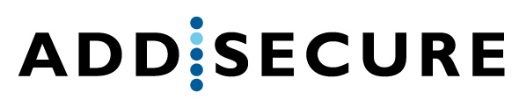 